СТРАХОВАТЕЛЬ:  ВНОСИТЕЛЬ / ПРЕДСТАВИТЕЛЬ / ВКЛАДЧИК по Договору банковского вклада Дееспособное физическое лицо в возрасте от 18 до 80 лет включительно на дату оформления страхования (возрастные рамки могут меняться в зависимости от депозитных программ Банка)ЗАСТРАХОВАННОЕ ЛИЦО - ВКЛАДЧИК по Договору банковского вклада (за исключением вкладов в пользу третьих лиц) ВЫГОДОПРИОБРЕТАТЕЛЬ - Застрахованное лицо или Наследники Застрахованного лица в случае смерти Застрахованного лица. СДЕЛКА - Договор банковского вклада между БАНКОМ и Застрахованным лицом (ВКЛАДЧИКОМ), заключенный путем подписания Страхователем соответствующего договора о размещении вклада на Условиях, по которым Банк, принявший поступившую от Страхователя (ВКЛАДЧИКА) денежную сумму (вклад), обязуется возвратить сумму вклада и выплатить проценты на нее на условиях и в порядке, предусмотренных Договором банковского вклада. Договор банковского вклада должен быть заключен на условиях возврата вклада по истечении определенного Договором банковского вклада срока (срочный вклад). Действие договора  страхования распространяется на все действующие Договора банковского вклада, заключенные между Страхователем и Банком на условиях возврата вклада по истечении определенного Договором банковского вклада срока, в течении срока действия договора страхования. ОБЪЕКТ СТРАХОВАНИЯОбъектом страхования являются не противоречащие законодательству Российской Федерации имущественные интересы Страхователя (Застрахованного лица), связанные с риском неполучения доходов, которые он получил бы при обычных (планируемых) условиях (и/или с риском возникновения непредвиденных расходов) в результате досрочного расторжения сделки по независящим от Страхователя (Застрахованного лица) причинам (основаниям), указанным Договоре  страхования.СТРАХОВОЙ СЛУЧАЙСтраховым случаем с учетом исключений из страхования, предусмотренных Правилами и Договором страхования, является неполучение ожидаемых доходов, которые Застрахованное лицо получило бы при обычных (планируемых) условиях в результате досрочного, вынужденного расторжения Сделки (Договора банковского вклада) по независящим от Застрахованного лица причинам (основаниям), указанным в Договоре страхования. Под причинами (основаниями) досрочного, вынужденного расторжения Сделки (Договора банковского вклада) понимается возникновение в течение срока действия Договора страхования непредвиденных расходов Застрахованного лица, требующих досрочного прекращения Договора банковского вклада и вызванных следующими причинами, возникшими в период Срока страхования:а) полная конструктивная гибель недвижимого имущества, находящегося в собственности Застрахованного лица; б) полная конструктивная гибель транспортного средства, находящегося в собственности Застрахованного лица; в) смерть в результате несчастного случая близкого родственника Застрахованного лица (отца, матери, супруга (супруги), детей) или самого Застрахованного лица; г) установление Застрахованному лицу или его близкому родственнику (отцу, матери, супругу (супруге), детям) в течение действия Договора страхования инвалидности (I, II, группы инвалидности или категории «ребенок-инвалид») в результате несчастного случая, произошедшего в течение срока действия Договора страхования;ТЕРРИТОРИЯ  СТРАХОВАНИЯ – Территория РФ.СРОК  СТРАХОВАНИЯ – с 00.01 часов 15 (пятнадцатого)  дня, следующего за днем оплаты страховой  премии  и действует в течение  срока действия соответствующих Договоров банковского вклада, но не позднее окончания срока действия соответствующего Полиса.ДАТА ЗАКЛЮЧЕНИЯ ДОГОВОРА СТРАХОВАНИЯ - Дата заключения Договора страхования соответствует дате оплаты страховой премии в полном объеме на расчетный счет Страховщика.ПЕРИОД ДЕЙСТВИЯ ДОГОВОРА СТРАХОВАНИЯ – 1 год с даты заключения Договора страхования.СТРАХОВАЯ ВЫПЛАТАПри наступлении страхового случая Страховщик осуществляет страховую выплату в следующем порядке: При наступлении страхового случая Страховщик осуществляет страховую выплату в следующем порядке: 1.Размер убытка (неполученных доходов, понесенных Страхователем) определяется в размере неполученного дохода по всем Договорам банковского вклада (срочного вклада), заключенным между Страхователем и Банком, по причине досрочного расторжения Договора банковского вклада и рассчитывается по каждому Договору банковского вклада отдельно и рассчитывается по формуле: L = Ip – If  где, L - размер убытка (неполученных доходов) понесенных Страхователем. Ip – планируемый доход по Договору банковского вклада на дату окончания договора вклада.If - сумма полученных Страхователем на дату расторжения Договора банковского вклада процентов по Договору банковского вклада, выплаченных Банком в соответствии с условиями Договора банковского вклада при досрочном расторжении.Размер L подтверждается справкой Банка. 2. Выплата страхового возмещения определяется в размере убытка, рассчитанного в соответствии с пунктом 1 выше, но не более страховой суммы, установленной в Договоре страхования. При этом для программы «В» установлен лимит на один страховой случай в 40% от страховой суммы, установленной по полису.ИСКЛЮЧЕНИЯНе являются страховым случаем и не подлежат возмещению убытки, возникшие вследствие: а) несоответствия Сделки действующему законодательству, в том числе, когда такие несоответствия возникают в результате изменений законодательства в течение срока действия договора страхования и/или признания судом указанных сделок недействительными; б) сговора между сторонами сделки, направленными на наступление события, имеющего признаки страхового случая; в) действия Страхователя (Застрахованного лица, Выгодоприобретателя), повлекшие наступление причин (оснований) досрочного расторжения Сделки (Договора банковского вклада), указанных в договоре страхования как страховые случаи;г) изъятия, конфискации, реквизиции, ареста или уничтожения по распоряжению государственных органов имущества Страхователя; д) незаконных действий государственных органов, органов местного самоуправления либо должностных лиц этих органов, в том числе в результате издания указанными органами и должностными лицами документов, не соответствующих законам или другим правовым актам;Не возмещаются: а) моральный вред, любой ущерб, нанесенный деловой репутации; б) убытки Застрахованного лица в результате причин (основании) досрочного расторжения Сделки (Договора банковского вклада), имевших место до начала установленного в договоре Периода страхования;в) любые курсовые разницы;Страховщик освобождается от выплаты страхового возмещения: а) если страховой случай наступил вследствие умысла Страхователя (Застрахованного лица, Выгодоприобретателя), а также иных лиц, действовавших хотя и от собственного имени, но с ведома и в интересах Страхователя; б) от возмещения убытков, возникших вследствие того, что Страхователь (Застрахованного лица) умышленно не принял разумных и доступных ему мер, чтобы уменьшить возможные убытки;в) если страховой случай наступил вследствие: - воздействия ядерного взрыва, радиации или радиоактивного заражения, загрязнения; - террористических актов, актов саботажа, диверсий;- военных действий, а также маневров или иных военных мероприятий; - гражданской войны, революции, мятежей, бунтов иных народных \  гражданских волнений всякого рода, локаутов, забастовок;г) Если Страхователь сообщил Страховщику заведомо ложные сведения об объекте страхования, страховом риске и возможных последствиях страхового случая;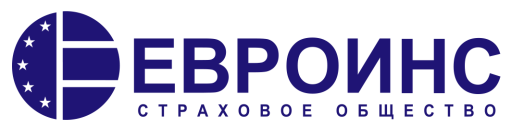 СТРАХОВАЯ ПРОГРАММА«ЗАЩИТА ДОХОДА»ПрограммаСтраховая сумма, руб.Страховая премия, руб.«В»300 000,004 000,00